НАПРАВЛЕНИЕ НА БИОХИМИЧЕСКОЕ ИССЛЕДОВАНИЕФ.И.О. пациента (полностью) ____________________________________________________________Дата рождения _____________________   Пол (муж./жен.) _______Диагноз_______________________________________________________________________________Предшествующая терапия (контроль терапии) _____________________________________________Отметьте ✓ необходимые лабораторные исследования:Дата и время взятия биоматериала   _______________________________________________________Контактные данные врачаМедицинская организация, направляющая биоматериал  _____________________________________Ф.И.О. назначившего врача  _____________________________________________________________Контактный телефон, e-mail врача ________________________________________________________Результат исследования отправить по e-mail_____________________________________________Дата назначения исследования __________________           Подпись врача   _____________________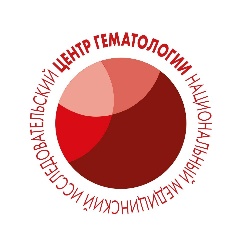 ФГБУ «НМИЦ гематологии» Минздрава РоссииЦентрализованная клинико-диагностическая лабораторияг. Москва, Новый Зыковский проезд, д. 4.Единая справочная служба: +7 (800) 775-05-82, +7 (495) 612-45-51✓Код услугиБиохимические исследованияA09.05.010Исследование уровня общего белка в кровиA09.05.011Исследование уровня альбумина в кровиA09.05.013.001Определение уровня глобулина в кровиA09.05.013Определение альбумин/глобулинового   соотношения в кровиA09.05.004.001Определение индекса атерогенности кровиA09.05.173Определение активности липазы в сыворотке кровиA09.05.017Исследование уровня мочевины в кровиA09.05.020Исследование уровня креатинина в кровиA09.05.026Исследование уровня холестерина в кровиA09.05.028Исследование уровня холестерина липопротеинов низкой плотностиA09.05.004Исследование уровня холестерина липопротеинов высокой плотности в кровиA09.05.025Исследование уровня триглицеридов в кровиA09.05.032Исследование уровня общего кальция в кровиA09.05.031Исследование уровня калия в кровиA09.05.030Исследование уровня натрия в кровиA09.05.016Исследование уровня аммиака в кровиA09.05.021Исследование уровня общего билирубина в кровиA09.05.022.002Исследование уровня билирубина свободного (неконъюгированного) в кровиA09.05.022.001Исследование уровня билирубина связанного (конъюгированного) в кровиA09.05.044Определение активности гамма-глютамилтрансферазы в сыворотке кровиA09.05.046Определение активности щелочной фосфатазы в сыворотке кровиA09.05.041Определение активности аспартатаминотрансферазы в сыворотке кровиA09.05.042Определение активности аланинаминотрансферазы в сыворотке кровиA09.05.180Определение активности панкреатической амилазы в сыворотке кровиA09.05.039Определение активности лактатдегидрогеназы в сыворотке кровиA09.05.083Исследование уровня гликированного гемоглобина в кровиA09.05.018Исследование уровня мочевой кислоты в кровиA09.05.023Исследование уровня глюкозы в кровиA09.05.023.001Исследование уровня глюкозы в капиллярной кровиA09.05.034Исследование уровня хлоридов в кровиA09.05.033Исследование уровня неорганического фосфора в кровиA09.05.127Исследование уровня общего магния в кровиA09.05.007Исследование уровня железа сыворотки кровиA09.05.009Исследование уровня С-реактивного белка в сыворотке кровиA09.05.235Исследование уровня 25-ОН витамина Д в кровиA09.05.045   Определение активности альфа-амилазы в сыворотке крови ✓Код услугиИсследование уровня гормонов в кровиA09.05.135Исследование уровня общего кортизола в кровиA09.05.090Исследование уровня хорионического гонадотропина в кровиA09.05.058Исследование уровня паратиреоидного гормона в кровиA09.05.065Исследование уровня тиреотропного гормона (ТТГ) в кровиA09.05.063Исследование уровня свободного тироксина (СТ4) сыворотки кровиA09.05.061Исследование уровня свободного трийодтиронина (СТ3) в кровиA12.06.045Определение содержания антител к тиреопероксидазе в кровиA12.06.017Определение содержания антител к тироглобулину в сыворотке крови✓Код услугиДиагностика анемииA09.05.082Исследование уровня эритропоэтина кровиA09.05.076Исследование уровня ферритина в кровиA09.05.080Исследование уровня фолиевой кислоты в сыворотке кровиA12.06.060.001Исследование уровня антител к внутреннему фактору в сыворотке кровиA12.06.060Определение уровня витамина B12 (цианокобаламин) в кровиA09.05.008Исследование уровня трансферрина сыворотки кровиA12.05.019Исследование насыщения трансферрина железомA12.05.011Исследование железосвязывающей способности сыворотки✓Код услугиИзмерение концентраций лекарственных средствB03.005.019.001Исследование уровня метотрексата